Олимпиадные задания по русскому            языку для учащихся 2 классаЗадание 1.Разгадай ребус, а в ответе запиши цифрой количество мягких согласных.О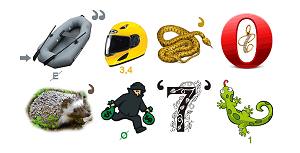 Ответ:_______________________Задание 2.Выбери правильную транскрипцию слова клюв.А. [клув].                     Б. [кл’ув].В. [кл'уф].                    Г. [кл'оф].Задание 3.Выбери слова, которые формой слова мама.А. Мамуля.                   Б. Маме.В. Маму.                       Г. Мамочка.Задание 4.Выбери слова, в которых буквы е,ю,я обозначают один звук.А. Маяк.                       Б. Люся.В. Океан.                      Г. Юная.Задание 5.В каких словах пропущен разделительный твердый знак?А. Солов..и.                  Б. В..ет.В. С..емка.                    Г. Из..ян.Задание 6.Укажи слово, которое является однокоренным к слову ключ и соответствует схеме:А. Выключатель.                      Б. Включи.                         В. Ключиком.                           Г. Ключом.Задание 7.В каком слове нет непроизносимых согласных?А. Тес..ный.                             Б. Хрус..нул.В. Окрес..ный.                         Г. Доблес..ный.Задание 8.Выбери слово, которое отличается от остальных произношением буквы Ч.А. Конечно.                             Б. Скучно.В. Сказочная.                          Г. Чтобы.Задание 9.Сколько орфографических ошибок в стихотворении (включая название)? Ответ запиши числом.                      Симейная драма.В симье у асьминогоф ужастная драма:За уженом ссорятся папа и мама.А бедные дети стаят напарогеИ просят радителей взять сибя вноги.Ответ:_______________________Задание 10.Каждое слово имеет свой номер. Какой порядок цифр расположит слова по алфавиту? Выбери вариант ответа.Цесарка-1, чучело-2, хоровод-3, чибис-4.А. 3,1,2,4.                        Б.1,2,4,3.В. 3,2,1,4.                        Г.4,3,2,1.Д. 3,1,4,2.                        Д. 1,3,2,4.Задание 11.Строго следуя номерам стрелок и их направлению, выпиши из левой таблицы соответствующие буквы- и получишь известную фразу. В ответ запиши только то слово в котором 3 твердых согласных звука и 1 мягкий.Ответ:__________________________Задание 12.Отгадай ребус и выбери верные утверждения.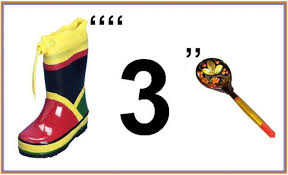 А. В этом слове 2 глухих и 3 звонких согласных звуков .Б. В этом слове 4 парных согласных звуков.В. В этом слове 1 парный согласный звук.Г. В этом слове 5 согласных и 2 гласных звука.Д. В этом слове 3 глухих и 2 звонких согласных звуков.Е. В этом слове 5 твердых согласных звуков и 2 гласных. Ж. В этом слове 1 мягкий согласный звук и 4 твердых согласных звуков.Задание 13.Выбери слово, которое будет лишним в ряду родственных.А. Домище.                Б. Домино.В. Домовой.               Г. БездомныйКорень+суффикс+окончаниешсдоб21 уоикртбруакюнэя4ажекмегхщд3шурмр5итвыутофкжэлныб